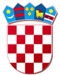 REPUBLIKA HRVATSKAVARAŽDINSKA ŽUPANIJAOPĆINA VELIKI BUKOVECOSNOVNA ŠKOLA VELIKI BUKOVECŠKOLSKI ODBORKLASA: 003-06/20-01/1URBROJ: 2186-140-07-20-26Veliki Bukovec, 6. listopada 2020.ZAPISNIK(skraćeni)    s 43. sjednice Školskog odbora održane 6. listopada 2020. godine u 18:00 sati putem aplikacije ZoomPrisutni: Verica Šehić, Marija Krušelj, Jasna Jakopčin, Sandra Ciler Horvat, Slađan Mustač, Dalida Sever i Željka Marković -Bilić, ravnateljicaOdsutni: Slađana JerenSjednicu otvara predsjednica ŠO Verica Šehić, konstatira da postoji kvorum i predlaže         DNEVNI RED:Verifikacija Zapisnika s prethodne sjedniceDonošenje Kurikuluma Osnovne škole Veliki Bukovec za školsku godinu 2020./2021.Donošenje Godišnjeg plana i programa rada Osnovne škole Veliki Bukovec za školsku godinu 2020./2021.Donošenje Prijedloga pravilnika o načinu korištenja vlastitih prihodaOstalo      Dnevni red jednoglasno se usvaja.Ad. 1. Prisutni su upoznati sa Zapisnikom s prethodne sjednice Školskog odbora (u daljnjem                 tekstu ŠO). Primjedaba nije bilo te se takav jednoglasno usvaja.Ad. 2.Donošenje Kurikuluma Osnovne škole Veliki Bukovec za školsku godinu 2020./2021.Jednoglasno se donosi Kurikulum Osnovne škole Veliki Bukovec za školsku godinu 2020./2021.  Zapisničar:						            Predsjednica Školskog odbora:                                Dalida Sever					                                     Verica ŠehićAd. 3.Donošenje Godišnjeg plana i programa rada Osnovne škole Veliki Bukovec za školsku godinu 2020./2021.Jednoglasno se donosi Godišnji plan i program rada Osnovne škole Veliki Bukovec za školsku godinu 2020./2021.Ad.4 Donošenje Prijedloga pravilnika o načinu korištenja vlastitih prihodaJednoglasno se donosi Prijedlog pravilnika o načinu korištenja vlastitih prihoda.Ad. 5OstaloDonošenje Izmjena i dopuna financijskog plana Osnovne škole Veliki Bukovec za 2020. godinuJednoglasno se donose Izmjene i dopune financijskog plana Osnovne škole Veliki Bukovec za 2020. godinu.Sjednica je završila u 18:40 sati  Zapisničar:						            Predsjednica Školskog odbora:                           Dalida Sever					                                     Verica Šehić